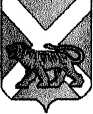 АДМИНИСТРАЦИЯСЕРГЕЕВСКОГО СЕЛЬСКОГО ПОСЕЛЕНИЯПОГРАНИЧНОГО МУНИЦИПАЛЬНОГО РАЙОНАПРИМОРСКОГО КРАЯПОСТАНОВЛЕНИЕ01.08.2016                                                       с. Сергеевка                                                        № 69О проведении летних спортивных мероприятий ко Дню физкультурника на территории Сергеевского сельского поселенияРуководствуясь муниципальной программой «Развитие физической культуры и спорта на территории Сергеевского сельского поселения на 2015-2017 годы», утверждённой постановлением администрации от 21.11.2014 года №124 (в редакции постановлений от 26.01.2015 №7, от 10.03.2015 №20, от 08.09.2015 №65, от 05.11.2015 №88), в целях привлечения населения к занятиям физической культурой и спортом, администрация Сергеевского сельского поселения ПОСТАНОВЛЯЕТ:1. Провести летние спортивные мероприятия «Весёлые обганяйки» ко Дню физкультурника:04.08.2016 года – в сельском клубе села Украинка;05.08.2016 - в пришкольном летнем оздоровительном лагере с.Сергеевка.2. Выделить МКУ «Сельский клуб с. Украинка Сергеевского сельского поселения» для проведения летних спортивных мероприятий ко Дню физкультурника на территории поселения денежные средства в сумме 2 (две) тысячи рублей из местного бюджета.3. Обнародовать настоящее постановление на информационных стендах в помещениях администрации Сергеевского сельского поселения, библиотеки села Сергеевка и сельского клуба села Украинка и разместить на официальном сайте администрации поселения: www.sp-sergeevskoe.ru.  4. Контроль исполнения данного постановления оставляю за собой.Глава поселения – глава администрации Сергеевского сельского поселения                                                   Н.В. Кузнецова